Развитие дыхания – один из первых и очень важных этапов коррекционного воздействия на детей, независимо от вида их речевого дефекта.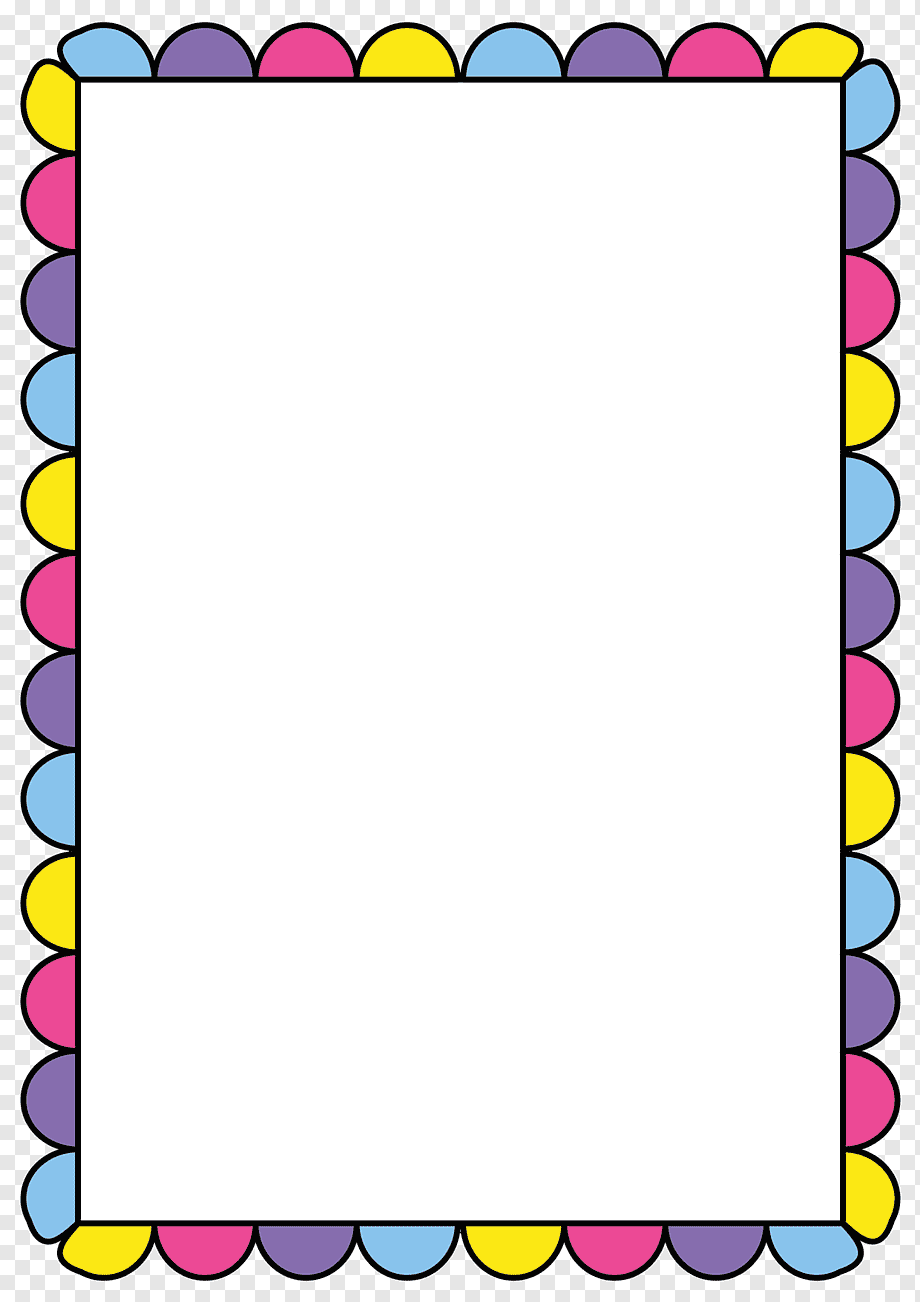 В чем отличие речевого дыхания от обычного? Дыхание в жизни непроизвольно. Оно выполняет функцию газообмена в человеческом организме. Вдох и выдох совершаются через нос, они коротки и равны по времени. Последовательность физиологического дыхания – вдох, выдох, пауза.Для речи, особенно монологической, обычно физиологического дыхания не хватает. Речь и чтение вслух требуют большого количества воздуха, постоянного дыхательного запаса, экономного расходования его и своевременного возобновления, регулируемых дыхательным центром головного мозга. В начальной стадии овладения речевым дыханием участвуют воля и сознание, направленные на выполнение нужного дыхательного задания. Такого произвольное речевое дыхание, достигаемое только путем тренировки, постепенно становится непроизвольным и организованным.Дышать надо обязательно через нос, привычка дышать ртом очень вредно сказывается на человеческом организме, приводя к заболеваниям щитовидной железы, миндалин, всей дыхательной системы. Носовое дыхание предохраняет горло и легкие от холодного воздуха и пыли, хорошо вентилирует легкие, полость среднего уха, имеющего сообщение с носоглоткой, благотворно действует на кровеносные сосуды головного мозга. Надо обязательно дышать через нос в обыденной жизни и при выполнении дыхательных упражнений. Роль правильного носового дыхания и дыхательной гимнастики в жизни человека огромна. Дыхательная гимнастика успешно применяется как действительный способ лечения заболеваний верхних дыхательных путей (насморк, ларингит, фарингит, бронхит), бронхиальной астмы, неврозов. Здоровые люди могут использовать дыхательную гимнастику для профилактики многих заболеваний.В речевом дыхании вдох и выдох не равны, последний гораздо длиннее вдоха. Иная и последовательность дыхания. После короткого вдоха следует пауза для укрепления брюшного пресса, а затем – длинный звуковой выдох.Поскольку звуки речи образуются при выдохе, его организация имеет первостепенное значение для постановки речевого дыхания и голоса, для их развития и совершенствования. Поэтому конечной целью тренировки речевого диафрагмально-реберного дыхания является тренировка длинного выдоха, тренировка умения рационального расходовать запас воздуха во время речи.Для этого необходимо приучить мышцы, участвующие в дыхательном процессе и удерживающие грудную клетку в расширенном состоянии, не расслабляться пассивно сразу после выдоха. Расслабление должно происходить постепенно по мере надобности, подчиняясь нашей воле. Для выработки такого типа дыхания ниже будут даны учебно-тренировочные упражнения по развитию и укреплению диафрагмы, брюшных и межреберных мышц.Комплекс дыхательных упражненийПодготовительная к школе группаУпражнение № 1 «Душистая роза»Исходное положение – стоя, внимание сосредоточьте на ребрах. Положите ладони на ребра по обе стороны грудной клетки. Исполнение – представьте, что вы нюхаете душистую розу. Медленно вдохните через нос – заметим, как ребра грудной клетки раздвинулись. Вы это почувствовали ладонями, а теперь выдохните ребра опустились и ладони тоже. Живот и плечи при этом остаются неподвижными. Помните, что все внимание – только на ребрах, так как вы хотите натренировать межреберные мышцы. Вдохи должны быть неглубокими, но полными. Повторите 3-4 раза.Упражнение № 2 «Выдох – вдох»Исходное положение – стоя или сидя на стуле. Исполнение – после энергичного выдоха на п-ффф… поднять руки, завести их за голову и отклониться назад, делая вдох, затем, делая наклон вперед, достать пол и мысленно считать до 15 – это вдох.Упражнение № 3 «Поющие звуки»Таблица. И, э, а, о, у, ы, е, я, ё, ю. Произнесите эту таблицу несколько раз, каждый раз на одном выдохе, сначала перед зеркалом и беззвучно, потом шепотом, затем без зеркала вслух, но на силу голоса не нажимать.Упражнение № 4 «Птица»Исходное положение -  стоя, ноги вместе, руки вдоль туловища. На счет раз поднять руки через стороны вверх – вдох, задержать дыхание на один счет, после этого медленно опустить руки через стороны – выдох на протяжном звуке п-ф-ф-ф,- сссс. Повторение 2 раза.Упражнение № 5 «Весёлые шаги»Ходьба по комнате или на свежем воздухе. Делаем на один шаг вдох, задержка на один счет, на 4 шага выдох. Через каждые 2-3 дня увеличивайте продолжительность выдоха на 1 счет. Чтобы через 1 месяц научиться делать выдох на 10-15 шагов.